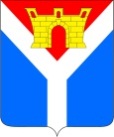 АДМИНИСТРАЦИЯ УСТЬ-ЛАБИНСКОГО ГОРОДСКОГО ПОСЕЛЕНИЯ  УСТЬ-ЛАБИНСКОГО РАЙОНА П О С Т А Н О В Л Е Н И Еот 19.07.2019                                                                                                        № 540город Усть-ЛабинскОб утверждении муниципальной программы «Разработка комплексной системы коммунальной инфраструктуры на основе документов территориального планирования»В соответствии со статьями 7, 14 Федерального Закона от 6 октября 2003 года № 131-ФЗ «Об общих принципах организации местного самоуправления в Российской Федерации», с решением Совета Усть-Лабинского городского поселения Усть-Лабинского района от 02 июля 2019 года № 3 протокол № 68 «О внесении изменений в решение Совета Усть-Лабинского городского поселения от 20 декабря 2018 года № 8 «О бюджете Усть-Лабинского городского поселения Усть-Лабинского района на 2019 год», со статьей 179 Бюджетного кодекса Российской Федерации и Уставом Усть-Лабинского городского поселения Усть-Лабинского района, п о с т а н о в л я ю:1. Утвердить муниципальную программу «Разработка комплексной системы коммунальной инфраструктуры на основе документов территориального планирования» согласно приложению.2. Отделу по общим и организационным вопросам администрации Усть-Лабинского городского поселения Усть-Лабинского района (Чухирь) разместить данное постановление на официальном сайте администрации Усть-Лабинского городского поселения Усть-Лабинского района в информационной телекоммуникационной сети «Интернет».3. Контроль за выполнением настоящего постановления оставляю за собой.4. Настоящее постановление вступает в силу со дня его подписания.Исполняющий обязанности главыУсть-Лабинского городского поселенияУсть-Лабинского района                                                                   А.М. АбрамовПРИЛОЖЕНИЕк постановлению администрации Усть-Лабинского городского поселенияУсть-Лабинского районаот 19.07.2019 № 540ПАСПОРТмуниципальной программы «Разработка комплексной системы коммунальной инфраструктуры на основе документов территориального планирования»Раздел 1. Общая характеристика сферы реализации муниципальной программыНегативное изменение экономических условий функционирования организаций коммунального комплекса, связанное с резким падением уровня доходов населения, не могло не отразиться на экономическом положении жилищно-коммунального хозяйства Усть-Лабинского городского поселения Усть-Лабинского района. Предприятия отрасли, не имея достаточных доходов от предоставленных жилищно-коммунальных услуг, не производили инвестиций в основные производственные фонды в объемах, необходимых не только для развития инфраструктуры, но и для ее поддержки. Реализация Программы позволит решить ряд проблем, основными из которых являются:- недостаточное развитие коммунальных систем для обеспечения возрастающих потребностей общества, в том числе связанных с новым строительством;- неравномерное распределение коммунальных мощностей, приводящее к неэффективному использованию ресурсов;- высокий уровень морального и физического износа объектов коммунальной инфраструктуры;- корректировка действующих схем коммунальных сетей;- высокая аварийность объектов коммунальной инфраструктуры;- низкая эффективность системы управления в жилищно-коммунальном хозяйстве, преобладание административных методов хозяйствования над рыночными.Уровень социально-экономического развития Усть-Лабинского городского поселения оценен демографическими показателями, показателями занятости населения и рынка труда, наличием объектов социального и культурно-бытового обслуживания населения. Одним из критериев оценки качества жизни населения является наличие и уровень обеспеченности объектами социального и культурно-бытового обслуживания, качество предоставляемых объектами услуг. Обеспеченность населения объектами социального и культурно-бытового обслуживания населения проведена в следующих областях: образование, здравоохранение, социальное обслуживание, культура, физическая культура и массовый спорт.Описание объектов социального и культурно-бытового обслуживания населения с указанием количества объектов и мощностей выполнено на основании исходных данных о действующей сети учреждений и организаций по состоянию на начало 2019 года.В связи с отсутствие актуальных программ, схем и проектов в сфере социальной инфраструктуры определить вышеуказанные показатели не представляется возможным. Раздел 2. Приоритеты муниципальной политики в сфере реализации муниципальной программы, цели, задачи и ожидаемые конечные результаты муниципальной программыЦелью Программы является разработка программ комплексного развития систем коммунальной и социальной инфраструктуры Усть-Лабинского городского поселения Усть-Лабинского района на основе документов территориального планирования по отраслям: теплоснабжение, водоснабжение, водоотведение, электроснабжение и газоснабжение.Задачами Программы являются:- проведение анализа существующего состояния систем коммунальной инфраструктуры поселения и определение перспектив развития;- обоснование и разработка схем систем коммунальной инфраструктуры поселения;- разработка программы комплексное развитие социальной инфраструктуры.Целевые показатели муниципальной программы отражены в приложение №1.Раздел 3. Механизм реализации муниципальной программы и перечень мероприятийРеализация муниципальной программы осуществляется путём выполнения программных мероприятий в составе, содержании, объёмах и сроках, предусмотренных ею. Ответственность за выполнение мероприятий лежит на исполнителях мероприятий муниципальной программы.Общее управление муниципальной программой осуществляет координатор муниципальной программы. Требования координатора муниципальной программы являются обязательными для исполнителей мероприятий муниципальной программы.Перечень мероприятий муниципальной программы изложен в приложение №2 и в дальнейшем отражается и корректируется в титульном списке к муниципальной программе, который утверждается отдельным распоряжением администрации Усть-Лабинского городского поселения Усть-Лабинского района.Раздел 4.  Ресурсное обеспечение муниципальной программыРесурсное обеспечение муниципальной программы осуществляется за счет бюджета Усть-Лабинского городского поселения Усть-Лабинского района.При привлечении средств из краевого и федерального бюджета на условиях софинансирования мероприятий муниципальной программы будет осуществляться в соответствии с краевым и федеральным законодательством.Раздел 5. Оценка эффективности реализации муниципальной программыОценка эффективности реализации мероприятий муниципальной программы осуществляется в целях определения фактического вклада результатов муниципальной программы в социально-экономическое развитие Усть-Лабинского городского поселения и основана на оценке её результативности с учётом объёма ресурсов, направленных на её реализацию.Эффективность выполнения муниципальной программы оценивается как степень достижения запланированных результатов и основных мероприятий, входящих в её состав.Методика оценки эффективности реализации муниципальной программы основывается на принципе сопоставления фактически достигнутых значений целевых показателей с их плановыми значениями по результатам отчётного года.Раздел 6. Основные этапы и сроки реализации муниципальной программыСроки реализации муниципальной программы: 2019 год.Этапы реализации муниципальной программы прописаны в титульном списке. В ходе исполнения муниципальной программы будет производиться корректировка параметров и планов её реализации в рамках бюджетного процесса с учётом тенденций социально-экономического и территориального развития Усть-Лабинского городского поселения.	Раздел 7. Управление рисками реализации муниципальной программыАнализ рисков реализации муниципальной программы и описание мер управления рисками осуществляет ответственный исполнитель.К наиболее серьезным рискам можно отнести финансовый, административный и социальный риски реализации муниципальной программы.Финансовый риск реализации муниципальной программы представляет собой невыполнение в полном объеме принятых по муниципальной программе финансовых обязательств.Способом ограничения финансового риска является корректировка финансовых показателей программных мероприятий и показателей муниципальной программы в зависимости от достигнутых результатов. В зависимости от выделения денежных средств для реализации муниципальной программы будут достигнуты поставленные цели.Административный риск связан с неэффективным управлением муниципальной программой, которое может привести к невыполнению ее целей и задач.Способами ограничения административного риска являются: координация деятельности участников муниципальной программы;осуществление контроля над достижением целевых показателей муниципальной программы и ожидаемых конечных результатов её реализации;разработка и утверждение плана мероприятий по реализации муниципальной программы;осуществление мониторинга реализации муниципальной программы;принятие мер по привлечению средств из различных источников для реализации мероприятий муниципальной программы в соответствии с действующим законодательством.Исполняющий обязанности начальника отдела по вопросам работы городского хозяйства администрацииУсть-Лабинского городского поселения Усть-Лабинского района                                                                        Е.Н. КаримоваПРИЛОЖЕНИЕ № 1к муниципальной программе «Разработка комплексной системы коммунальной инфраструктуры на основе документов территориального планирования» Сведения о составе и значениях целевых показателей (индикаторов)муниципальной программы «Разработка комплексной системы коммунальной инфраструктуры на основе документов территориального планирования» Исполняющий обязанности начальника отдела по вопросам работы городского хозяйства администрацииУсть-Лабинского городского поселения Усть-Лабинского района                                                                     Е.Н. КаримоваПРИЛОЖЕНИЕ № 2к муниципальной программе «Разработка комплексной системы коммунальной инфраструктуры на основе документов территориального планирования» Перечень мероприятий муниципальной программыИсполняющий обязанности начальника отдела по вопросам работы городского хозяйства администрацииУсть-Лабинского городского поселения Усть-Лабинского района                                                                                                                                             Е.Н. КаримоваНаименование муниципальной программы                        «Разработка комплексной системы коммунальной инфраструктуры на основе документов территориального планирования»Основание для разработки муниципальной программы           - Федеральный закон от 06.10.2003 № 131-ФЗ «Об общих принципах организации местного самоуправления в Российской Федерации»;- Закон Краснодарского края от 07.06.2004 № 717-КЗ «О местном самоуправлении в Краснодарском крае»;- решение Совета Усть-Лабинского городского поселения Усть-Лабинского района от 02.07.2019 №3 протокол №68 «О внесении изменений в решение Совета Усть-Лабинского городского поселения Усть-Лабинского района от 20.12.2018 №8 «О бюджете Усть-Лабинского городского поселения Усть-Лабинского района на 2019 год»;- Градостроительный кодекс Российской Федерации;- Градостроительный кодекс Краснодарского края;- Стратегия социально-экономического развития Краснодарского края до 2020 года, утвержденная Законом Краснодарского края от 29 апреля 2008 года N 1465-КЗПодпрограммыНе предусмотрено.КураторИсполняющий обязанности главы Усть-Лабинского  городского поселения Усть-Лабинского района.Координатор Отдел по вопросам работы городского хозяйства администрации Усть-Лабинского городского поселения Усть-Лабинского района.Ответственный исполнительОтдел по вопросам работы городского хозяйства администрации Усть-Лабинского городского поселения Усть-Лабинского района.СоисполнителиМКУ УГП «АТУ»Цели                      -Разработка программ комплексного развития систем коммунальной инфраструктуры на основе документов территориального планирования, включая теплоснабжение, водоснабжение  водоотведение, электроснабжение, газоснабжение;-Разработка программ комплексного развития социальной инфраструктуры.Задачи                       -Анализ существующего состояния систем коммунальной инфраструктуры и определение перспектив развития, обоснование и разработка схем систем коммунальной инфраструктуры Усть-Лабинского городского поселения Усть-Лабинского района.-Анализ  социальной инфраструктуры Усть-Лабинского городского поселенияСроки и этапы реализации                     Срок реализации 2019 год. Этапы прописаны в титульном списке.Объемы средств бюджета городского поселения и иных финансовых ресурсов на реализацию муниципальной программы  Общий объем бюджетных ассигнований бюджета Усть-Лабинского городского поселения Усть-Лабинского района на реализацию муниципальной программы  составляет 1 202 900 руб. Ожидаемые конечные  результаты реализации муниципальной программы, оценка планируемой эффективности ее реализации-Актуализация, корректировка схем коммунальной инфраструктуры и проектов социальной инфраструктуры Усть-Лабинского городского поселенияКод аналитической программной классификацииКод аналитической программной классификации№ п/пНаименование целевогопоказателя (индикатора)ЕдиницаизмеренияЗначение целевых показателей (индикаторов)Значение целевых показателей (индикаторов)Код аналитической программной классификацииКод аналитической программной классификации№ п/пНаименование целевогопоказателя (индикатора)ЕдиницаизмеренияОтчетный (базовый) годТекущий годМП Пп№ п/пНаименование целевогопоказателя (индикатора)Единицаизмерения2018 годотчет2019 годоценка12345671-1.Корректировка (актуализация) схемы теплоснабженияшт.012.Корректировка (актуализация) схем газоснабженияшт.01Код аналитической программной классификацииКод аналитической программной классификацииКод аналитической программной классификацииКод аналитической программной классификацииНаименование подпрограммы, основного мероприятия, мероприятияОтветственный исполнитель, соисполнители Срок выполненияОжидаемый непосредственный результатМППпОММНаименование подпрограммы, основного мероприятия, мероприятияОтветственный исполнитель, соисполнители Срок выполненияОжидаемый непосредственный результат1---Разработка комплексной системы коммунальной инфраструктуры на основе документов территориального планирования-011Мероприятия по разработке программы комплексного развития коммунальной инфраструктуры Отдел по вопросам работы городского хозяйства администрации Усть-Лабинского городского поселения Усть-Лабинского района, МКУ УГП «АТУ»  2019 год- корректировка (актуализация) схемы теплоснабжения;- корректировка (актуализация) схемы газоснабжения.